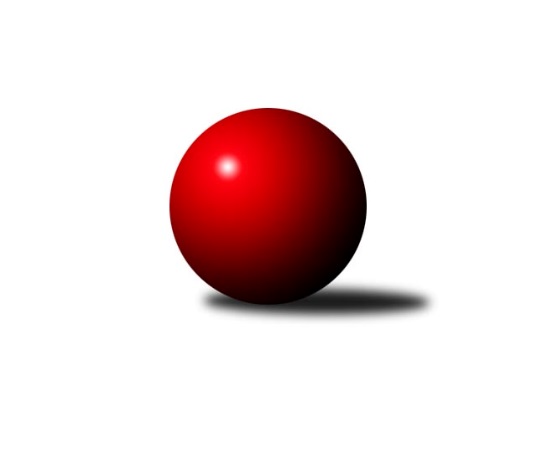 Č.5Ročník 2021/2022	9.10.2021Nejlepšího výkonu v tomto kole: 2832 dosáhlo družstvo: Loko Cheb A Západočeská divize 2021/2022Výsledky 5. kolaSouhrnný přehled výsledků:Loko Cheb B 	- Loko Cheb A 	6:10	2803:2832		9.10.TJ Dobřany	- Kuž.Holýšov A	14:2	2637:2491		9.10.TJ Jáchymov	- Kuželky Ji.Hazlov B	6:10	2458:2494		9.10.Sokol Útvina	- Slovan K.Vary B	8:8	2564:2576		9.10.KK Karlovy Vary	- Kuž.Holýšov B	7:9	2574:2605		9.10.Baník Stříbro	- TJ Havlovice 	14:2	2771:2407		9.10.Tabulka družstev:	1.	Loko Cheb B	5	4	0	1	56 : 24 	 	 2590	8	2.	Kuž.Holýšov B	5	4	0	1	49 : 31 	 	 2583	8	3.	TJ Dobřany	5	3	1	1	52 : 28 	 	 2559	7	4.	Baník Stříbro	5	3	0	2	44 : 36 	 	 2625	6	5.	Kuželky Ji.Hazlov B	5	3	0	2	42 : 38 	 	 2569	6	6.	Kuž.Holýšov A	5	3	0	2	40 : 40 	 	 2565	6	7.	Slovan K.Vary B	5	2	1	2	46 : 34 	 	 2651	5	8.	Loko Cheb A	5	2	0	3	32 : 48 	 	 2568	4	9.	KK Karlovy Vary	5	1	1	3	35 : 45 	 	 2493	3	10.	Sokol Útvina	5	1	1	3	28 : 52 	 	 2572	3	11.	TJ Jáchymov	5	1	0	4	32 : 48 	 	 2538	2	12.	TJ Havlovice	5	1	0	4	24 : 56 	 	 2430	2Podrobné výsledky kola:	 Loko Cheb B 	2803	6:10	2832	Loko Cheb A 	Lenka Pivoňková	 	 225 	 239 		464 	 2:0 	 422 	 	225 	 197		Pavel Schubert	Miroslav Pivoňka	 	 216 	 223 		439 	 0:2 	 515 	 	241 	 274		František Douša	Hana Berkovcová	 	 235 	 246 		481 	 2:0 	 430 	 	202 	 228		Jan Adam	Jiří Jaroš	 	 226 	 241 		467 	 0:2 	 487 	 	251 	 236		Jakub Růžička	Dagmar Rajlichová	 	 245 	 242 		487 	 0:2 	 546 	 	287 	 259		Ladislav Lipták	Petr Rajlich	 	 220 	 245 		465 	 2:0 	 432 	 	211 	 221		Zdeněk Eichlerrozhodčí: Petr RajlichNejlepší výkon utkání: 546 - Ladislav Lipták	 TJ Dobřany	2637	14:2	2491	Kuž.Holýšov A	Michal Lohr	 	 213 	 217 		430 	 2:0 	 359 	 	174 	 185		Milan Laksar	Marek Eisman	 	 223 	 231 		454 	 2:0 	 398 	 	201 	 197		Martin Šlajer	Marek Smetana	 	 216 	 197 		413 	 0:2 	 463 	 	231 	 232		Josef Vdovec	Pavel Sloup	 	 206 	 237 		443 	 2:0 	 407 	 	210 	 197		Jakub Janouch	Petr Kučera	 	 228 	 226 		454 	 2:0 	 446 	 	220 	 226		Jiří Šlajer	Vojtěch Kořan	 	 232 	 211 		443 	 2:0 	 418 	 	197 	 221		Jan Myslíkrozhodčí: Marek SmetanaNejlepší výkon utkání: 463 - Josef Vdovec	 TJ Jáchymov	2458	6:10	2494	Kuželky Ji.Hazlov B	Ladislav Martínek	 	 198 	 224 		422 	 2:0 	 382 	 	174 	 208		Jan Bartoš	František Živný	 	 213 	 212 		425 	 2:0 	 384 	 	186 	 198		Pavel Benčík	Miroslav Vlček	 	 204 	 232 		436 	 2:0 	 415 	 	192 	 223		Filip Střeska	Dana Blaslová	 	 202 	 187 		389 	 0:2 	 392 	 	203 	 189		Pavel Repčík	Martin Kuchař	 	 169 	 186 		355 	 0:2 	 474 	 	228 	 246		Petr Haken	Jiří Šrek	 	 202 	 229 		431 	 0:2 	 447 	 	218 	 229		Michael Wittwarrozhodčí: Miroslav VlčekNejlepší výkon utkání: 474 - Petr Haken	 Sokol Útvina	2564	8:8	2576	Slovan K.Vary B	Stanislav Veselý	 	 223 	 205 		428 	 2:0 	 427 	 	222 	 205		Lukáš Holý	Jaroslav Dobiáš	 	 192 	 196 		388 	 0:2 	 447 	 	227 	 220		Tomáš Beck ml.	Václav Kříž st. *1	 	 169 	 225 		394 	 0:2 	 427 	 	216 	 211		Marcel Toužimský	Vít Červenka	 	 219 	 238 		457 	 2:0 	 426 	 	209 	 217		Johannes Luster	Jan Kříž	 	 243 	 222 		465 	 2:0 	 420 	 	210 	 210		Petr Beseda	Václav Kříž ml.	 	 201 	 231 		432 	 2:0 	 429 	 	206 	 223		Daniela Stašovározhodčí: Jaroslav Patkaňstřídání: *1 od 20. hodu Jiří KubínekNejlepší výkon utkání: 465 - Jan Kříž	 KK Karlovy Vary	2574	7:9	2605	Kuž.Holýšov B	Bronislava Hánělová	 	 201 	 195 		396 	 0:2 	 451 	 	231 	 220		Vlastimil Kraus	Vítězslav Vodehnal	 	 224 	 198 		422 	 2:0 	 400 	 	198 	 202		Petr Ježek	Jan Vank	 	 215 	 226 		441 	 2:0 	 394 	 	202 	 192		Miroslav Martínek	Petr Čolák	 	 211 	 231 		442 	 2:0 	 413 	 	199 	 214		Matěj Chlubna	Lubomír Martinek	 	 221 	 213 		434 	 0:2 	 508 	 	225 	 283		Tomáš Lukeš	Ivan Žaloudík	 	 228 	 211 		439 	 1:1 	 439 	 	216 	 223		Bedřich Horkarozhodčí: Lubomír MartínekNejlepší výkon utkání: 508 - Tomáš Lukeš	 Baník Stříbro	2771	14:2	2407	TJ Havlovice 	Karel Smrž	 	 225 	 236 		461 	 2:0 	 404 	 	204 	 200		Jan Gottwald	David Junek	 	 237 	 271 		508 	 2:0 	 389 	 	196 	 193		Adam Ticháček	Pavel Treppesch	 	 203 	 209 		412 	 0:2 	 449 	 	235 	 214		Jiří Rádl	Jan Čech	 	 212 	 237 		449 	 2:0 	 331 	 	153 	 178		Tomáš Vrba	Jan Vacikar	 	 235 	 223 		458 	 2:0 	 446 	 	231 	 215		Pavel Pivoňka	Václav Loukotka	 	 243 	 240 		483 	 2:0 	 388 	 	190 	 198		Jiří Kalistarozhodčí: Vladimír ŠragaNejlepší výkon utkání: 508 - David JunekPořadí jednotlivců:	jméno hráče	družstvo	celkem	plné	dorážka	chyby	poměr kuž.	Maximum	1.	Jan Vacikar 	Baník Stříbro	475.17	318.0	157.2	4.7	2/2	(492)	2.	Ladislav Lipták 	Loko Cheb A 	471.83	320.3	151.5	1.8	3/3	(546)	3.	Ivan Žaloudík 	KK Karlovy Vary	462.33	302.2	160.1	1.4	3/3	(481)	4.	Petr Haken 	Kuželky Ji.Hazlov B	460.33	315.3	145.0	2.7	3/4	(474)	5.	Petr Rajlich 	Loko Cheb B 	454.11	302.6	151.6	2.2	3/3	(480)	6.	Jiří Šrek 	TJ Jáchymov	454.00	293.2	160.8	2.2	2/3	(482)	7.	Václav Loukotka 	Baník Stříbro	453.83	305.0	148.8	3.3	2/2	(483)	8.	Matěj Chlubna 	Kuž.Holýšov B	452.75	302.8	150.0	3.6	4/4	(512)	9.	Tomáš Lukeš 	Kuž.Holýšov B	452.75	308.9	143.9	6.8	4/4	(508)	10.	Michael Wittwar 	Kuželky Ji.Hazlov B	451.25	299.8	151.5	3.8	4/4	(465)	11.	Jiří Šlajer 	Kuž.Holýšov A	450.33	308.8	141.5	6.5	3/4	(506)	12.	Lukáš Holý 	Slovan K.Vary B	450.25	307.5	142.8	4.8	4/4	(476)	13.	Daniela Stašová 	Slovan K.Vary B	450.00	299.5	150.5	3.5	4/4	(475)	14.	Petr Kučera 	TJ Dobřany	450.00	306.0	144.0	7.3	3/3	(480)	15.	František Douša 	Loko Cheb A 	449.89	310.3	139.6	4.6	3/3	(515)	16.	Tomáš Beck  ml.	Slovan K.Vary B	449.00	305.0	144.0	7.3	4/4	(476)	17.	Jan Kříž 	Sokol Útvina	448.22	304.9	143.3	5.6	3/3	(480)	18.	Marcel Toužimský 	Slovan K.Vary B	444.50	308.3	136.3	6.8	4/4	(456)	19.	Vojtěch Kořan 	TJ Dobřany	444.33	290.0	154.3	4.7	2/3	(461)	20.	Václav Kříž  ml.	Sokol Útvina	443.89	303.7	140.2	7.4	3/3	(466)	21.	Hana Berkovcová 	Loko Cheb B 	440.25	296.3	144.0	4.8	2/3	(481)	22.	Jan Čech 	Baník Stříbro	440.17	294.8	145.3	3.5	2/2	(451)	23.	Bedřich Horka 	Kuž.Holýšov B	439.67	303.3	136.3	5.0	3/4	(445)	24.	Jan Myslík 	Kuž.Holýšov A	438.88	295.9	143.0	3.1	4/4	(468)	25.	Zdeněk Eichler 	Loko Cheb A 	436.67	295.3	141.3	2.9	3/3	(458)	26.	Vlastimil Kraus 	Kuž.Holýšov B	436.25	297.4	138.9	7.3	4/4	(473)	27.	Jana Komancová 	Kuželky Ji.Hazlov B	435.00	303.5	131.5	4.7	3/4	(481)	28.	Vít Červenka 	Sokol Útvina	434.50	298.8	135.7	4.3	2/3	(457)	29.	Martin Šlajer 	Kuž.Holýšov A	430.50	291.8	138.8	3.3	4/4	(484)	30.	Kamil Bláha 	Kuželky Ji.Hazlov B	429.67	299.3	130.3	6.7	3/4	(478)	31.	Petr Beseda 	Slovan K.Vary B	429.00	289.0	140.0	7.3	3/4	(452)	32.	Pavel Pivoňka 	TJ Havlovice 	429.00	303.3	125.8	5.5	4/4	(446)	33.	Pavel Sloup 	TJ Dobřany	428.50	295.5	133.0	7.0	2/3	(443)	34.	Pavel Repčík 	Kuželky Ji.Hazlov B	428.13	297.9	130.3	8.5	4/4	(466)	35.	Lenka Pivoňková 	Loko Cheb B 	428.11	293.1	135.0	4.8	3/3	(464)	36.	Lubomír Martinek 	KK Karlovy Vary	428.00	296.9	131.1	3.3	3/3	(457)	37.	Josef Dvořák 	TJ Dobřany	427.67	294.2	133.5	6.3	3/3	(439)	38.	Jiří Jaroš 	Loko Cheb B 	427.33	286.7	140.7	4.1	3/3	(467)	39.	Václav Kříž  st.	Sokol Útvina	425.00	289.0	136.0	4.0	2/3	(445)	40.	Jakub Růžička 	Loko Cheb A 	424.89	296.4	128.4	6.7	3/3	(487)	41.	Johannes Luster 	Slovan K.Vary B	424.00	295.3	128.7	7.7	3/4	(431)	42.	Viktor Šlajer 	Kuž.Holýšov B	424.00	300.5	123.5	7.3	3/4	(441)	43.	Dagmar Rajlichová 	Loko Cheb B 	422.89	281.2	141.7	5.3	3/3	(487)	44.	Miroslav Pivoňka 	Loko Cheb B 	421.33	296.6	124.8	8.3	3/3	(460)	45.	Pavel Treppesch 	Baník Stříbro	421.17	303.8	117.3	8.3	2/2	(452)	46.	Miroslav Vlček 	TJ Jáchymov	421.11	291.7	129.4	8.8	3/3	(453)	47.	Jan Vank 	KK Karlovy Vary	419.50	285.3	134.2	5.7	3/3	(441)	48.	Jaroslav Dobiáš 	Sokol Útvina	418.56	289.9	128.7	4.8	3/3	(447)	49.	František Živný 	TJ Jáchymov	418.17	292.0	126.2	8.0	3/3	(448)	50.	Jiří Rádl 	TJ Havlovice 	418.13	303.9	114.3	6.9	4/4	(449)	51.	Jiří Hojsák 	KK Karlovy Vary	418.00	299.0	119.0	8.0	2/3	(424)	52.	Jan Laksar 	Kuž.Holýšov A	416.33	284.7	131.7	9.3	3/4	(444)	53.	Stanislav Veselý 	Sokol Útvina	416.11	286.4	129.7	9.2	3/3	(428)	54.	Dana Blaslová 	TJ Jáchymov	416.11	292.7	123.4	7.2	3/3	(431)	55.	Martin Kuchař 	TJ Jáchymov	415.89	290.7	125.2	5.8	3/3	(438)	56.	Michal Lohr 	TJ Dobřany	415.78	291.8	124.0	7.0	3/3	(430)	57.	Jakub Janouch 	Kuž.Holýšov A	415.50	298.8	116.8	9.3	4/4	(436)	58.	Vítězslav Vodehnal 	KK Karlovy Vary	413.50	290.8	122.7	6.0	3/3	(457)	59.	Vlastimil Hlavatý 	Sokol Útvina	412.25	293.3	119.0	8.5	2/3	(437)	60.	Marek Smetana 	TJ Dobřany	410.78	282.0	128.8	8.6	3/3	(449)	61.	Ivana Nová 	TJ Jáchymov	407.67	283.7	124.0	7.0	3/3	(431)	62.	Jan Gottwald 	TJ Havlovice 	407.00	288.0	119.0	9.7	3/4	(442)	63.	Pavel Schubert 	Loko Cheb A 	403.78	288.4	115.3	11.4	3/3	(431)	64.	Pavel Benčík 	Kuželky Ji.Hazlov B	402.50	278.5	124.0	6.8	4/4	(415)	65.	Pavel Pazdera 	KK Karlovy Vary	402.50	280.5	122.0	5.0	2/3	(437)	66.	Petr Ježek 	Kuž.Holýšov B	401.67	278.3	123.3	11.7	3/4	(438)	67.	Milan Laksar 	Kuž.Holýšov A	400.83	304.5	96.3	19.8	3/4	(439)	68.	Jan Adam 	Loko Cheb A 	398.89	276.9	122.0	7.0	3/3	(430)	69.	Jiří Kalista 	TJ Havlovice 	397.88	285.4	112.5	9.8	4/4	(446)	70.	Miroslav Martínek 	Kuž.Holýšov B	396.67	283.7	113.0	8.3	3/4	(427)	71.	Vladimír Šraga 	Baník Stříbro	394.25	281.0	113.3	11.0	2/2	(414)	72.	Tomáš Vrba 	TJ Havlovice 	387.63	268.6	119.0	7.9	4/4	(420)	73.	Josef Ženíšek 	KK Karlovy Vary	359.67	270.0	89.7	17.0	3/3	(365)		David Junek 	Baník Stříbro	496.00	310.0	186.0	2.5	1/2	(508)		Josef Vdovec 	Kuž.Holýšov A	463.00	321.0	142.0	3.0	1/4	(463)		Jiří Nováček 	Loko Cheb B 	461.00	315.0	146.0	2.0	1/3	(461)		Radek Cimbala 	Slovan K.Vary B	456.00	306.0	150.0	5.0	1/4	(456)		Marek Eisman 	TJ Dobřany	454.00	316.5	137.5	5.0	1/3	(454)		Martin Bezouška 	TJ Jáchymov	453.00	295.0	158.0	4.0	1/3	(453)		Bohumil Jirka 	Kuž.Holýšov A	453.00	311.0	142.0	8.0	2/4	(466)		Irena Živná 	TJ Jáchymov	437.00	297.0	140.0	4.0	1/3	(437)		Eva Nováčková 	Loko Cheb B 	433.00	293.0	140.0	3.0	1/3	(433)		Petr Čolák 	KK Karlovy Vary	427.50	290.5	137.0	4.0	1/3	(442)		Ladislav Martínek 	TJ Jáchymov	424.00	287.5	136.5	7.5	1/3	(426)		Josef Nedoma 	TJ Havlovice 	424.00	303.0	121.0	8.0	1/4	(424)		Luboš Špís 	TJ Dobřany	423.00	299.0	124.0	11.0	1/3	(423)		Daniel Šeterle 	Kuž.Holýšov A	422.50	277.5	145.0	7.5	2/4	(475)		Roman Chlubna 	Kuž.Holýšov B	419.00	277.0	142.0	6.0	1/4	(419)		Karel Smrž 	Baník Stříbro	416.50	284.5	132.0	9.5	1/2	(461)		Bronislava Hánělová 	KK Karlovy Vary	416.00	297.0	119.0	4.5	1/3	(436)		Petr Ziegler 	TJ Havlovice 	410.00	290.0	120.0	9.0	1/4	(410)		Pavel Basl 	Baník Stříbro	410.00	290.0	120.0	11.0	1/2	(410)		Petr Sloup 	TJ Dobřany	407.00	286.0	121.0	5.0	1/3	(407)		Gabriela Bartoňová 	TJ Havlovice 	397.00	266.0	131.0	4.0	1/4	(397)		Jakub Solfronk 	TJ Dobřany	397.00	272.0	125.0	11.0	1/3	(397)		Adam Ticháček 	TJ Havlovice 	396.50	288.0	108.5	8.5	2/4	(404)		Filip Střeska 	Kuželky Ji.Hazlov B	396.50	288.0	108.5	12.0	2/4	(415)		Štěpánka Peštová 	TJ Havlovice 	384.00	294.0	90.0	15.0	1/4	(384)		Jan Bartoš 	Kuželky Ji.Hazlov B	382.00	285.0	97.0	14.0	1/4	(382)		Daniel Hussar 	Loko Cheb A 	381.00	276.0	105.0	10.0	1/3	(381)		Miroslav Špoták 	TJ Havlovice 	350.00	269.0	81.0	21.0	1/4	(350)Sportovně technické informace:Starty náhradníků:registrační číslo	jméno a příjmení 	datum startu 	družstvo	číslo startu19507	David Junek	09.10.2021	Baník Stříbro	2x19608	František Živný	09.10.2021	TJ Jáchymov	4x3702	Lubomír Martinek	09.10.2021	KK Karlovy Vary	5x13883	Petr Čolák	09.10.2021	KK Karlovy Vary	3x3715	Vítězslav Vodehnal	09.10.2021	KK Karlovy Vary	4x24697	Marek Eisman	09.10.2021	TJ Dobřany	2x13952	Josef Vdovec	09.10.2021	Kuž.Holýšov A	1x24691	Jiří Kubínek	09.10.2021	Sokol Útvina	1x23387	Karel Smrž	09.10.2021	Baník Stříbro	2x2069	Bronislava Hánělová	09.10.2021	KK Karlovy Vary	2x2099	Ivan Žaloudík	09.10.2021	KK Karlovy Vary	5x25245	Jan Bartoš	09.10.2021	Kuželky Ji.Hazlov B	1x22604	Ladislav Martínek	09.10.2021	TJ Jáchymov	2x20021	Adam Ticháček	09.10.2021	TJ Havlovice 	2x
Hráči dopsaní na soupisku:registrační číslo	jméno a příjmení 	datum startu 	družstvo	Program dalšího kola:6. kolo16.10.2021	so	9:00	TJ Havlovice  - TJ Dobřany	16.10.2021	so	9:00	Sokol Útvina - KK Karlovy Vary	16.10.2021	so	9:00	Loko Cheb A  - TJ Jáchymov	16.10.2021	so	10:00	Slovan K.Vary B - Loko Cheb B 	16.10.2021	so	12:30	Baník Stříbro - Kuž.Holýšov B	16.10.2021	so	14:30	Kuželky Ji.Hazlov B - Kuž.Holýšov A	Nejlepší šestka kola - absolutněNejlepší šestka kola - absolutněNejlepší šestka kola - absolutněNejlepší šestka kola - absolutněNejlepší šestka kola - dle průměru kuželenNejlepší šestka kola - dle průměru kuželenNejlepší šestka kola - dle průměru kuželenNejlepší šestka kola - dle průměru kuželenNejlepší šestka kola - dle průměru kuželenPočetJménoNázev týmuVýkonPočetJménoNázev týmuPrůměr (%)Výkon2xLadislav LiptákLoko Cheb A5462xLadislav LiptákLoko Cheb A121.115463xFrantišek DoušaLoko Cheb A5151xTomáš LukešHolýšov B118.595082xDavid JunekBaník Stříbro5082xDavid JunekBaník Stříbro116.75081xTomáš LukešHolýšov B5081xPetr HakenKuž.Ji.Hazlov B114.334741xJakub RůžičkaLoko Cheb A4872xFrantišek DoušaLoko Cheb A114.245152xJakub RůžičkaLoko Cheb A4871xVáclav LoukotkaBaník Stříbro110.96483